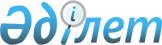 О городском бюджете на 2020-2022 годы
					
			С истёкшим сроком
			
			
		
					Решение Арысского городского маслихата Туркестанской области от 26 декабря 2019 года № 44/312-VI. Зарегистрировано Департаментом юстиции Туркестанской области 6 января 2020 года № 5350. Прекращено действие в связи с истечением срока
      Примечание ИЗПИ!
      Настоящее решение вводится в действие с 01.01.2020.
      В соответствии с пунктом 2 статьи 9, пунктом 2 статьи 75 Бюджетного кодекса Республики Казахстан от 4 декабря 2008 года, подпунктом 1) пункта 1 статьи 6 Закона Республики Казахстан от 23 января 2001 года "О местном государственном управлении и самоуправлении в Республике Казахстан" и решением Туркестанского областного маслихата от 9 декабря 2019 года за № 44/472-VI "Об областном бюджете на 2020-2022 годы", зарегистрировано в Реестре государственной регистрации нормативных правовых актов за № 5296, маслихат города Арыс РЕШИЛ:
      1. Утвердить бюджет города Арыс на 2020-2022 годы согласно приложениям 1, 2 и 3 соответственно, в том числе на 2020 год в следующих объемах:
      1) доходы – 18 862 236 тысяч тенге:
      налоговые поступления – 1 499 641 тысяч тенге;
      неналоговые поступления – 97 185 тысяч тенге;
      поступления от продажи основного капитала – 88 244 тысяч тенге;
      поступления трансфертов – 17 177 166 тысяч тенге;
      2) затраты – 20 055 334 тысяч тенге;
      3) чистое бюджетное кредитование – 10 309 тысяч тенге:
      бюджетные кредиты – 15 906 тысяч тенге;
      погашение бюджетных кредитов – 5 597 тысяч тенге;
      4) сальдо по операциям с финансовыми активами – 0:
      приобретение финансовых активов – 0;
      поступления от продажи финансовых активов государства – 0;
      5) дефицит (профицит) бюджета– - 1 203 407 тысяч тенге;
      6) финансирование дефицита (использование профицита) бюджета– 1 203 407 тысяч тенге:
      поступление займов – 15 906 тысяч тенге;
      погашение займов – 6 419 тысяч тенге;
      используемые остатки бюджетных средств – 1 193 920 тысяч тенге.
      Сноска. Пункт 1 - в редакции решения Арысского городского маслихата Туркестанской области от 15.12.2020 № 57/403-VI (вводится в действие с 01.0.2020).


      2. Установить на 2020 год норматив распределения общей суммы поступлений корпоративного подоходного, индивидуального подоходного налогов и социального налога:
      по корпоративному подоходному налогу с юридических лиц, за исключением поступлений от субъектов крупного предпринимательства и организаций нефтяного сектора, индивидуальному подоходному налогу с доходов иностранных граждан, не облагаемых у источника выплаты, и социальному налогу в городской бюджет 50 процентов, областной бюджет 50 процентов;
      по индивидуальному подоходному налогу с доходов, облагаемых у источника выплаты в городской бюджет 76,9 процентов, областной бюджет 23,1 процентов;
      3. Предусмотреть на 2020 год размеры субвенций, передаваемых из городского бюджета в бюджеты города районного значения, села, поселка, сельского округа, в общей сумме 234 358 тысяч тенге, в том числе:
      Сельский округ Ақдала 28031 тысяч тенге;
      Сельский округ Байыркум 22055 тысяч тенге;
      Сельский округ Дермене 44541 тысяч тенге;
      Сельский округ Жидели 50570 тысяч тенге;
      Сельский округ Монтайтас 20714 тысяч тенге;
      Сельский округ Кожатогай 68447 тысяч тенге.
      4. Утвердить резерв акимата города на 2020 год в сумме 26 500 тысяч тенге.
      5. Утвердить перечень местных бюджетных программ, не подлежащих секвестру в процессе исполнения местных бюджетов на 2020 год, согласно приложению 4.
      6. Утвердить согласно приложению 5 перечень городских бюджетных программ развития и бюджетных инвестиционных проектов и программ на 2020 год.
      7. Установить на 2020 год повышенные на двадцать пять процентов должностные оклады и тарифные ставки специалистам в области социального обеспечения, образования, культуры, спорта и ветеринарии, являющимся гражданскими служащими и работающим в сельской местности в организациях, финансируемых из городского бюджета, по сравнению с окладами и ставками гражданских служащих, занимающихся этими видами деятельности в городских условиях.
      8. Государственному учреждению "Аппарат маслихата города Арыс" в порядке, установленном законодательством Республики Казахстан, обеспечить:
      1) государственную регистрацию настоящего решения в Республиканском государственном учреждении "Департамент юстиции Туркестанской области Министерства юстиции Республики Казахстан";
      2) размещение настоящего решения на интернет-ресурсе маслихата города Арыс после его официального опубликования.
      9. Контроль за исполнением настоящего решения возложить на руководителя аппарата маслихата города Арыс М.Сыдыхова.
      10. Настоящее решение вводится в действие с 1 января 2020 года. Городской бюджет на 2020 год
      Сноска. Приложение 1 - в редакции решения Арысского городского маслихата Туркестанской области от 15.12.2020 № 57/403-VI (вводится в действие с 01.0.2020). Городской бюджет на 2021 год Городской бюджет на 2022 год Перечень местных бюджетных программ, не подлежащих секвестру в процессе исполнения местного бюджета на 2020 год Перечень городских бюджетных программ развития и бюджетных инвестиционных проектов и программ на 2020 год
      Сноска. Приложение 5 - в редакции решения Арысского городского маслихата Туркестанской области от 15.12.2020 № 57/403-VI (вводится в действие с 01.0.2020).
					© 2012. РГП на ПХВ «Институт законодательства и правовой информации Республики Казахстан» Министерства юстиции Республики Казахстан
				
      Председатель сессии

      городского маслихата

Б. Токсеитов

      Секретарь Арысского

      городского маслихата

А. Байтанаев
Приложение 1
к решению маслихата
города Арыс
от 26 декабря 2019 года
№ 44/312-VI
Категория Наименование
Категория Наименование
Категория Наименование
Категория Наименование
Категория Наименование
Сумма, тысяч тенге
Класс
Класс
Класс
Класс
Сумма, тысяч тенге
Подкласс
Подкласс
Подкласс
Сумма, тысяч тенге
1
1
1
2
2
3
1. Доходы
1. Доходы
18862236
1
Налоговые поступления
Налоговые поступления
1499641
01
Подоходный налог
Подоходный налог
491339
1
Корпоративный подоходный налог
Корпоративный подоходный налог
93575
2
Индивидуальный подоходный налог
Индивидуальный подоходный налог
397764
03
Социальный налог
Социальный налог
270076
1
Социальный налог
Социальный налог
270076
04
Hалоги на собственность
Hалоги на собственность
676392
1
Hалоги на имущество
Hалоги на имущество
587062
3
Земельный налог
Земельный налог
23000
4
Hалог на транспортные средства
Hалог на транспортные средства
64668
5
Единый земельный налог
Единый земельный налог
1662
05
Внутренние налоги на товары, работы и услуги
Внутренние налоги на товары, работы и услуги
50060
2
Акцизы
Акцизы
5000
3
Поступления за использование природных и других ресурсов
Поступления за использование природных и других ресурсов
36481
4
Сборы за ведение предпринимательской и профессиональной деятельности
Сборы за ведение предпринимательской и профессиональной деятельности
8352
5
Налог на игорный бизнес
Налог на игорный бизнес
227
08
Обязательные платежи, взимаемые за совершение юридически значимых действий и (или) выдачу документов уполномоченными на то государственными органами или должностными лицами
Обязательные платежи, взимаемые за совершение юридически значимых действий и (или) выдачу документов уполномоченными на то государственными органами или должностными лицами
11774
1
Государственная пошлина
Государственная пошлина
11774
2
Неналоговые поступления
Неналоговые поступления
97185
01
Доходы от государственной собственности
Доходы от государственной собственности
12591
1
Поступления части чистого дохода государственных предприятий
Поступления части чистого дохода государственных предприятий
237
3
Дивиденды на государственные пакеты акций, находящиеся в государственной собственности
Дивиденды на государственные пакеты акций, находящиеся в государственной собственности
633
5
Доходы от аренды имущества, находящегося в государственной собственности
Доходы от аренды имущества, находящегося в государственной собственности
11715
7
Вознаграждения по кредитам, выданным из государственного бюджета
Вознаграждения по кредитам, выданным из государственного бюджета
6
04
Штрафы, пеня, санкции, взыскания, налагаемые государственными учреждениями, финансируемыми из государственного бюджета, а также содержащимися и финансируемыми из бюджета (сметы расходов) Национального Банка Республики Казахстан
Штрафы, пеня, санкции, взыскания, налагаемые государственными учреждениями, финансируемыми из государственного бюджета, а также содержащимися и финансируемыми из бюджета (сметы расходов) Национального Банка Республики Казахстан
793
1
Штрафы, пени, санкции, взыскания, налагаемые государственными учреждениями, финансируемыми из государственного бюджета, а также содержащимися и финансируемыми из бюджета (сметы расходов) Национального Банка Республики Казахстан, за исключением поступлений от организаций нефтяного сектора и в Фонд компенсации потерпевшим
Штрафы, пени, санкции, взыскания, налагаемые государственными учреждениями, финансируемыми из государственного бюджета, а также содержащимися и финансируемыми из бюджета (сметы расходов) Национального Банка Республики Казахстан, за исключением поступлений от организаций нефтяного сектора и в Фонд компенсации потерпевшим
793
06
Прочие неналоговые поступления
Прочие неналоговые поступления
83801
1
Прочие неналоговые поступления
Прочие неналоговые поступления
83801
3
Поступления от продажи основного капитала
Поступления от продажи основного капитала
88244
01
Продажа государственного имущества, закрепленного за государственными учреждениями
Продажа государственного имущества, закрепленного за государственными учреждениями
70
1
Продажа государственного имущества, закрепленного за государственными учреждениями
Продажа государственного имущества, закрепленного за государственными учреждениями
70
03
Продажа земли и нематериальных активов
Продажа земли и нематериальных активов
88174
1
Продажа земли
Продажа земли
88174
Поступления трансфертов
Поступления трансфертов
17177166
4
Поступления трансфертов 
Поступления трансфертов 
17177166
01
Трансферты из нижестоящих органов государственного управления
Трансферты из нижестоящих органов государственного управления
43414
3
Трансферты из бюджетов городов районного значения, сел, поселков, сельских округов
Трансферты из бюджетов городов районного значения, сел, поселков, сельских округов
43414
02
Трансферты из вышестоящих органов государственного управления
Трансферты из вышестоящих органов государственного управления
17133752
2
Трансферты из областного бюджета
Трансферты из областного бюджета
17133752
Функциональная группа Наименование
Функциональная группа Наименование
Функциональная группа Наименование
Функциональная группа Наименование
Функциональная группа Наименование
Сумма, тысяч тенге
Функциональная подгруппа
Функциональная подгруппа
Функциональная подгруппа
Функциональная подгруппа
Сумма, тысяч тенге
Администратор бюджетных программ
Администратор бюджетных программ
Администратор бюджетных программ
Сумма, тысяч тенге
Программа
Программа
Сумма, тысяч тенге
1
1
1
1
2
3
2. Затраты
20055334
01
Государственные услуги общего характера
532531
1
Представительные, исполнительные и другие органы, выполняющие общие функции государственного управления
168895
112
Аппарат маслихата района (города областного значения)
31664
001
Услуги по обеспечению деятельности маслихата района (города областного значения)
30874
003
Капитальные расходы государственного органа 
790
122
Аппарат акима района (города областного значения)
137231
001
Услуги по обеспечению деятельности акима района (города областного значения)
135395
003
Капитальные расходы государственного органа 
1836
2
Финансовая деятельность
2048
459
Отдел экономики и финансов района (города областного значения)
2048
003
Проведение оценки имущества в целях налогообложения
2048
9
Прочие государственные услуги общего характера
361588
458
Отдел жилищно-коммунального хозяйства, пассажирского транспорта и автомобильных дорог района (города областного значения)
280768
001
Услуги по реализации государственной политики на местном уровне в области жилищно-коммунального хозяйства, пассажирского транспорта и автомобильных дорог
69015
013
Капитальные расходы государственного органа 
250
113
Целевые текущие трансферты из местных бюджетов
211503
459
Отдел экономики и финансов района (города областного значения)
52829
001
Услуги по реализации государственной политики в области формирования и развития экономической политики, государственного планирования, исполнения бюджета и управления коммунальной собственностью района (города областного значения)
39797
015
Капитальные расходы государственного органа 
783
113
Целевые текущие трансферты из местных бюджетов
12249
467
Отдел строительства района (города областного значения)
27991
040
Развитие объектов государственных органов
27991
02
Оборона
19994
1
Военные нужды
18106
122
Аппарат акима района (города областного значения)
18106
005
Мероприятия в рамках исполнения всеобщей воинской обязанности
18106
2
Организация работы по чрезвычайным ситуациям
1888
122
Аппарат акима района (города областного значения)
1888
007
Мероприятия по профилактике и тушению степных пожаров районного (городского) масштаба, а также пожаров в населенных пунктах, в которых не созданы органы государственной противопожарной службы
1888
03
Общественный порядок, безопасность, правовая, судебная, уголовно-исполнительная деятельность
28740
1
Правоохранительная деятельность
27690
467
Отдел строительства района (города областного значения)
27690
066
Строительство объектов общественного порядка и безопасности
27690
9
Прочие услуги в области общественного порядка и безопасности
1050
458
Отдел жилищно-коммунального хозяйства, пассажирского транспорта и автомобильных дорог района (города областного значения)
1050
021
Обеспечение безопасности дорожного движения в населенных пунктах
1050
04
Образование
10873211
1
Дошкольное воспитание и обучение
1779132
464
Отдел образования района (города областного значения)
1779132
009
Обеспечение деятельности организаций дошкольного воспитания и обучения
190877
040
Реализация государственного образовательного заказа в дошкольных организациях образования
1588255
2
Начальное, основное среднее и общее среднее образование
8803507
464
Отдел образования района (города областного значения)
8803507
003
Общеобразовательное обучение
8706052
006
Дополнительное образование для детей
97455
9
Прочие услуги в области образования
290572
464
Отдел образования района (города областного значения)
290572
001
Услуги по реализации государственной политики на местном уровне в области образования 
24344
005
Приобретение и доставка учебников, учебно-методических комплексов для государственных учреждений образования района (города областного значения)
231211
015
Ежемесячные выплаты денежных средств опекунам (попечителям) на содержание ребенка-сироты (детей-сирот), и ребенка (детей), оставшегося без попечения родителей
20022
067
Капитальные расходы подведомственных государственных учреждений и организаций
14995
06
Социальная помощь и социальное обеспечение
1451515
1
Социальное обеспечение
431983
451
Отдел занятости и социальных программ района (города областного значения)
429528
005
Государственная адресная социальная помощь
429528
464
Отдел образования района (города областного значения)
2455
030
Содержание ребенка (детей), переданного патронатным воспитателям
2455
2
Социальная помощь
918581
451
Отдел занятости и социальных программ района (города областного значения)
915590
002
Программа занятости
552477
004
Оказание социальной помощи на приобретение топлива специалистам здравоохранения, образования, социального обеспечения, культуры, спорта и ветеринарии в сельской местности в соответствии с законодательством Республики Казахстан
13255
006
Оказание жилищной помощи
22605
007
Социальная помощь отдельным категориям нуждающихся граждан по решениям местных представительных органов
81077
010
Материальное обеспечение детей-инвалидов, воспитывающихся и обучающихся на дому
2653
014
Оказание социальной помощи нуждающимся гражданам на дому
102958
017
Обеспечение нуждающихся инвалидов обязательными гигиеническими средствами и предоставление услуг специалистами жестового языка, индивидуальными помощниками в соответствии с индивидуальной программой реабилитации инвалида
75994
023
Обеспечение деятельности центров занятости населения
64571
464
Отдел образования района (города областного значения)
2991
008
Социальная поддержка обучающихся и воспитанников организаций образования очной формы обучения в виде льготного проезда на общественном транспорте (кроме такси) по решению местных представительных органов
2991
9
Прочие услуги в области социальной помощи и социального обеспечения
100951
451
Отдел занятости и социальных программ района (города областного значения)
100951
001
Услуги по реализации государственной политики на местном уровне в области обеспечения занятости и реализации социальных программ для населения
42410
021
Капитальные расходы государственного органа 
1846
011
Оплата услуг по зачислению, выплате и доставке пособий и других социальных выплат
7918
050
Обеспечение прав и улучшение качества жизни инвалидов в Республике Казахстан
48498
067
Капитальные расходы подведомственных государственных учреждений и организаций
279
07
Жилищно-коммунальное хозяйство
2005403
1
Жилищное хозяйство
1395301
458
Отдел жилищно-коммунального хозяйства, пассажирского транспорта и автомобильных дорог района (города областного значения)
151904
005
Снос аварийного и ветхого жилья
12714
070
Возмещение платежей населения по оплате коммунальных услуг в режиме чрезвычайного положения в Республике Казахстан
139190
467
Отдел строительства района (города областного значения)
1239974
003
Проектирование и (или) строительство, реконструкция жилья коммунального жилищного фонда
1060118
004
Проектирование, развитие и (или) обустройство инженерно-коммуникационной инфраструктуры
10597
098
Приобретение жилья коммунального жилищного фонда
169259
479
Отдел жилищной инспекции района (города областного значения)
3423
001
Услуги по реализации государственной политики на местном уровне в области жилищного фонда
3423
2
Коммунальное хозяйство
514932
458
Отдел жилищно-коммунального хозяйства, пассажирского транспорта и автомобильных дорог района (города областного значения)
514932
011
Обеспечение бесперебойного теплоснабжения малых городов
108687
012
Функционирование системы водоснабжения и водоотведения
62196
026
Организация эксплуатации тепловых сетей, находящихся в коммунальной собственности районов (городов областного значения)
20963
028
Развитие коммунального хозяйства
321
029
Развитие системы водоснабжения и водоотведения 
163655
058
Развитие системы водоснабжения и водоотведения в сельских населенных пунктах
159110
3
Благоустройство населенных пунктов
95170
458
Отдел жилищно-коммунального хозяйства, пассажирского транспорта и автомобильных дорог района (города областного значения)
95170
015
Освещение улиц в населенных пунктах
30903
016
Обеспечение санитарии населенных пунктов
10840
018
Благоустройство и озеленение населенных пунктов
53427
08
Культура, спорт, туризм и информационное пространство
976335
1
Деятельность в области культуры
119794
455
Отдел культуры и развития языков района (города областного значения)
103909
003
Поддержка культурно-досуговой работы
103909
467
Отдел строительства района (города областного значения)
15885
011
Развития объектов культуры
15885
2
Спорт
592126
465
Отдел физической культуры и спорта района (города областного значения)
592126
001
Услуги по реализации государственной политики на местном уровне в сфере физической культуры и спорта
14962
004
Капитальные расходы государственного органа 
957
005
Развитие массового спорта и национальных видов спорта 
548190
006
Проведение спортивных соревнований на районном (города областного значения) уровне
4300
007
Подготовка и участие членов сборных команд района (города областного значения) по различным видам спорта на областных спортивных соревнованиях
19700
032
Капитальные расходы подведомственных государственных учреждений и организаций
4017
3
Информационное пространство
143580
455
Отдел культуры и развития языков района (города областного значения)
103771
006
Функционирование районных (городских) библиотек
88430
007
Развитие государственного языка и других языков народа Казахстана
15341
456
Отдел внутренней политики района (города областного значения)
39809
002
Услуги по проведению государственной информационной политики
39809
9
Прочие услуги по организации культуры, спорта, туризма и информационного пространства
120835
455
Отдел культуры и развития языков района (города областного значения)
20414
001
Услуги по реализации государственной политики на местном уровне в области развития языков и культуры
15249
010
Капитальные расходы государственного органа 
240
032
Капитальные расходы подведомственных государственных учреждений и организаций
4925
456
Отдел внутренней политики района (города областного значения)
100421
001
Услуги по реализации государственной политики на местном уровне в области информации, укрепления государственности и формирования социального оптимизма граждан
64805
003
Реализация мероприятий в сфере молодежной политики
32736
006
Капитальные расходы государственного органа 
2281
032
Капитальные расходы подведомственных государственных учреждений и организаций
599
09
Топливно-энергетический комплекс и недропользование
1482638
9
Прочие услуги в области топливно-энергетического комплекса и недропользования
1482638
458
Отдел жилищно-коммунального хозяйства, пассажирского транспорта и автомобильных дорог района (города областного значения)
1482638
036
Развитие газотранспортной системы 
1482638
10
Сельское, водное, лесное, рыбное хозяйство, особо охраняемые природные территории, охрана окружающей среды и животного мира, земельные отношения
60627
1
Сельское хозяйство
29601
462
Отдел сельского хозяйства района (города областного значения)
24343
001
Услуги по реализации государственной политики на местном уровне в сфере сельского хозяйства
24043
006
Капитальные расходы государственного органа
300
473
Отдел ветеринарии района (города областного значения)
5258
001
Услуги по реализации государственной политики на местном уровне в сфере ветеринарии
5258
6
Земельные отношения
25555
463
Отдел земельных отношений района (города областного значения)
25555
001
Услуги по реализации государственной политики в области регулирования земельных отношений на территории района (города областного значения)
17343
003
Земельно-хозяйственное устройство населенных пунктов
8212
9
Прочие услуги в области сельского, водного, лесного, рыбного хозяйства, охраны окружающей среды и земельных отношений
5471
459
Отдел экономики и финансов района (города областного значения)
5471
099
Реализация мер по оказанию социальной поддержки специалистов
5471
11
Промышленность, архитектурная, градостроительная и строительная деятельность
59060
2
Архитектурная, градостроительная и строительная деятельность
59060
467
Отдел строительства района (города областного значения)
19356
001
Услуги по реализации государственной политики на местном уровне в области строительства
19356
468
Отдел архитектуры и градостроительства района (города областного значения)
39704
001
Услуги по реализации государственной политики в области архитектуры и градостроительства на местном уровне 
20483
003
Разработка схем градостроительного развития территории района и генеральных планов населенных пунктов
18636
004
Капитальные расходы государственного органа
585
12
Транспорт и коммуникации
25739
1
Автомобильный транспорт
25739
458
Отдел жилищно-коммунального хозяйства, пассажирского транспорта и автомобильных дорог района (города областного значения)
25739
023
Обеспечение функционирования автомобильных дорог
25739
13
Прочие
1093468
3
Поддержка предпринимательской деятельности и защита конкуренции
28119
469
Отдел предпринимательства района (города областного значения)
28119
001
Услуги по реализации государственной политики на местном уровне в области развития предпринимательства
27970
004
Капитальные расходы государственного органа 
149
9
Прочие
1065349
458
Отдел жилищно-коммунального хозяйства, пассажирского транспорта и автомобильных дорог района (города областного значения)
1025031
062
Реализация мероприятий по социальной и инженерной инфраструктуре в сельских населенных пунктах в рамках проекта "Ауыл-Ел бесігі"
808455
096
Выполнение государственных обязательств по проектам государственно-частного партнерства
216576
459
Отдел экономики и финансов района (города областного значения)
40318
012
Резерв местного исполнительного органа района (города областного значения) 
40318
14
Обслуживание долга
33
1
Обслуживание долга
33
459
Отдел экономики и финансов района (города областного значения)
33
021
Обслуживание долга местных исполнительных органов по выплате вознаграждений и иных платежей по займам из областного бюджета
33
15
Трансферты
1446040
1
Трансферты
1446040
459
Отдел экономики и финансов района (города областного значения)
1446040
006
Возврат неиспользованных (не полностью использованных) переводов
1037649
024
Целевые текущие трансферты из нижестоящего бюджета на компенсацию потерь вышестоящего бюджета в связи с изменением законодательства
58770
038
Субвенции
234358
049
Возврат трансфертов общего характера в случаях, предусмотренных бюджетным законодательством
81007
054
Возврат сумм неиспользованных (недоиспользованных) целевых трансфертов, выделенных из республиканского бюджета за счет целевого трансферта из Национального фонда Республики Казахстан
34256
3. Чистое бюджетное кредитование 
10309
Функциональная группа Наименование
Функциональная группа Наименование
Функциональная группа Наименование
Функциональная группа Наименование
Функциональная группа Наименование
Сумма, тысяч тенге
Функциональная подгруппа
Функциональная подгруппа
Функциональная подгруппа
Функциональная подгруппа
Сумма, тысяч тенге
Администратор бюджетных программ
Администратор бюджетных программ
Администратор бюджетных программ
Сумма, тысяч тенге
Программа
Программа
Сумма, тысяч тенге
1
1
2
2
2
3
Бюджетные кредиты
15906
10
Сельское, водное, лесное, рыбное хозяйство, особо охраняемые природные территории, охрана окружающей среды и животного мира, земельные отношения
15906
9
Прочие услуги в области сельского, водного, лесного, рыбного хозяйства, охраны окружающей среды и земельных отношений
15906
459
Отдел экономики и финансов района (города областного значения)
15906
018
Бюджетные кредиты для реализации мер социальной поддержки специалистов
15906
Категория Наименование
Категория Наименование
Категория Наименование
Категория Наименование
Категория Наименование
Сумма, тысяч тенге
Класс
Класс
Класс
Класс
Сумма, тысяч тенге
Подкласс
Подкласс
Сумма, тысяч тенге
Погашение бюджетных кредитов 
5597
5
Погашение бюджетных кредитов
5597
01
Погашение бюджетных кредитов
5597
1
Погашение бюджетных кредитов, выданных из государственного бюджета
5597
4. Сальдо по операциям с финансовыми активами 
0
Приобретение финансовых активов
0
Поступления от продажи финансовых активов государства
0
5. Дефицит (профицит) бюджета
-1203407
6. Финансирование дефицита (использование профицита) бюджета
1203407
Поступление займов
15906
7
Поступления займов
15906
01
Внутренние государственные займы
15906
2
Договоры займа
15906
Функциональная группа Наименование
Функциональная группа Наименование
Функциональная группа Наименование
Функциональная группа Наименование
Функциональная группа Наименование
Сумма, тысяч тенге
Функциональная подгруппа
Функциональная подгруппа
Функциональная подгруппа
Функциональная подгруппа
Сумма, тысяч тенге
Администратор бюджетных программ
Администратор бюджетных программ
Администратор бюджетных программ
Сумма, тысяч тенге
Программа
Сумма, тысяч тенге
1
1
1
1
2
3
Погашение займов
6419
16
Погашение займов
6419
1
Погашение займов
6419
459
Отдел экономики и финансов района (города областного значения)
6419
005
Погашение долга местного исполнительного органа перед вышестоящим бюджетом
6418
022
Возврат неиспользованных бюджетных кредитов, выданных из местного бюджета
1
8
Используемые остатки бюджетных средств 
1193920
01
Остатки бюджетных средств
1193920
1 
Свободные остатки бюджетных средств
1193920Приложение 2
к решению маслихата
города Арыс
от 26 декабря 2019 года
№ 44/312-VI
Категория Наименование
Категория Наименование
Категория Наименование
Категория Наименование
Категория Наименование
Сумма, тысяч тенге
Класс
Класс
Класс
Класс
Сумма, тысяч тенге
Подкласс
Подкласс
Подкласс
Сумма, тысяч тенге
1
1
1
2
2
3
1. Доходы
1. Доходы
12941332
1
Налоговые поступления
Налоговые поступления
1426865
01
Подоходный налог
Подоходный налог
350980
1
Корпоративный подоходный налог
Корпоративный подоходный налог
67908
2
Индивидуальный подоходный налог
Индивидуальный подоходный налог
283072
03
Социальный налог
Социальный налог
239267
1
Социальный налог
Социальный налог
239267
04
Hалоги на собственность
Hалоги на собственность
697347
1
Hалоги на имущество
Hалоги на имущество
617510
3
Земельный налог
Земельный налог
49052
4
Hалог на транспортные средства
Hалог на транспортные средства
30571
5
Единый земельный налог
Единый земельный налог
214
05
Внутренние налоги на товары, работы и услуги
Внутренние налоги на товары, работы и услуги
113458
2
Акцизы
Акцизы
10287
3
Поступления за использование природных и других ресурсов
Поступления за использование природных и других ресурсов
77622
4
Сборы за ведение предпринимательской и профессиональной деятельности
Сборы за ведение предпринимательской и профессиональной деятельности
22360
5
Налог на игорный бизнес
Налог на игорный бизнес
3189
08
Обязательные платежи, взимаемые за совершение юридически значимых действий и (или) выдачу документов уполномоченными на то государственными органами или должностными лицами
Обязательные платежи, взимаемые за совершение юридически значимых действий и (или) выдачу документов уполномоченными на то государственными органами или должностными лицами
25813
1
Государственная пошлина
Государственная пошлина
25813
2
Неналоговые поступления
Неналоговые поступления
25837
01
Доходы от государственной собственности
Доходы от государственной собственности
12356
1
Поступления части чистого дохода государственных предприятий
Поступления части чистого дохода государственных предприятий
488
3
Дивиденды на государственные пакеты акций, находящиеся в государственной собственности
Дивиденды на государственные пакеты акций, находящиеся в государственной собственности
1100
5
Доходы от аренды имущества, находящегося в государственной собственности
Доходы от аренды имущества, находящегося в государственной собственности
10271
7
Вознаграждения по кредитам, выданным из государственного бюджета
Вознаграждения по кредитам, выданным из государственного бюджета
6
9
Прочие доходы от государственной собственности 
Прочие доходы от государственной собственности 
491
06
Прочие неналоговые поступления
Прочие неналоговые поступления
13481
1
Прочие неналоговые поступления
Прочие неналоговые поступления
13481
3
Поступления от продажи основного капитала
Поступления от продажи основного капитала
47834
03
Продажа земли и нематериальных активов
Продажа земли и нематериальных активов
47834
1
Продажа земли
Продажа земли
47834
Поступления трансфертов
Поступления трансфертов
11440796
4
Поступления трансфертов 
Поступления трансфертов 
11440796
02
Трансферты из вышестоящих органов государственного управления
Трансферты из вышестоящих органов государственного управления
11440796
2
Трансферты из областного бюджета
Трансферты из областного бюджета
11440796
Функциональная группа Наименование
Функциональная группа Наименование
Функциональная группа Наименование
Функциональная группа Наименование
Функциональная группа Наименование
Сумма, тысяч тенге
Функциональная подгруппа
Функциональная подгруппа
Функциональная подгруппа
Функциональная подгруппа
Сумма, тысяч тенге
Администратор бюджетных программ
Администратор бюджетных программ
Администратор бюджетных программ
Сумма, тысяч тенге
Программа
Программа
Сумма, тысяч тенге
1
1
1
1
2
3
2. Затраты
12941332
01
Государственные услуги общего характера
331530
1
Представительные, исполнительные и другие органы, выполняющие общие функции государственного управления
179957
112
Аппарат маслихата района (города областного значения)
32227
001
Услуги по обеспечению деятельности маслихата района (города областного значения)
32227
122
Аппарат акима района (города областного значения)
147730
001
Услуги по обеспечению деятельности акима района (города областного значения)
144886
003
Капитальные расходы государственного органа 
2844
2
Финансовая деятельность
2120
459
Отдел экономики и финансов района (города областного значения)
2120
003
Проведение оценки имущества в целях налогообложения
2120
9
Прочие государственные услуги общего характера
149453
458
Отдел жилищно-коммунального хозяйства, пассажирского транспорта и автомобильных дорог района (города областного значения)
39307
001
Услуги по реализации государственной политики на местном уровне в области жилищно-коммунального хозяйства, пассажирского транспорта и автомобильных дорог
39057
013
Капитальные расходы государственного органа 
250
459
Отдел экономики и финансов района (города областного значения)
40146
001
Услуги по реализации государственной политики в области формирования и развития экономической политики, государственного планирования, исполнения бюджета и управления коммунальной собственностью района (города областного значения)
39546
015
Капитальные расходы государственного органа 
600
467
Отдел строительства района (города областного значения)
70000
040
Развитие объектов государственных органов
70000
02
Оборона
18223
1
Военные нужды
18223
122
Аппарат акима района (города областного значения)
18223
005
Мероприятия в рамках исполнения всеобщей воинской обязанности
18223
04
Образование
9434880
1
Дошкольное воспитание и обучение
1791392
464
Отдел образования района (города областного значения)
1791392
009
Обеспечение деятельности организаций дошкольного воспитания и обучения
139511
040
Реализация государственного образовательного заказа в дошкольных организациях образования
1651881
2
Начальное, основное среднее и общее среднее образование
6925751
464
Отдел образования района (города областного значения)
6765751
003
Общеобразовательное обучение
6679847
006
Дополнительное образование для детей
85904
467
Отдел строительства района (города областного значения)
160000
024
Строительство и реконструкция объектов начального, основного среднего и общего среднего образования
160000
9
Прочие услуги в области образования
717737
464
Отдел образования района (города областного значения)
717737
001
Услуги по реализации государственной политики на местном уровне в области образования 
23714
005
Приобретение и доставка учебников, учебно-методических комплексов для государственных учреждений образования района (города областного значения)
243392
015
Ежемесячные выплаты денежных средств опекунам (попечителям) на содержание ребенка-сироты (детей-сирот), и ребенка (детей), оставшегося без попечения родителей
27881
022
Выплата единовременных денежных средств казахстанским гражданам, усыновившим (удочерившим) ребенка (детей)-сироту и ребенка (детей), оставшегося без попечения родителей
3131
067
Капитальные расходы подведомственных государственных учреждений и организаций
419619
06
Социальная помощь и социальное обеспечение
738287
1
Социальное обеспечение
228483
451
Отдел занятости и социальных программ района (города областного значения)
222525
005
Государственная адресная социальная помощь
222525
464
Отдел образования района (города областного значения)
5958
030
Содержание ребенка (детей), переданного патронатным воспитателям
5958
2
Социальная помощь
450335
451
Отдел занятости и социальных программ района (города областного значения)
441743
002
Программа занятости
93150
004
Оказание социальной помощи на приобретение топлива специалистам здравоохранения, образования, социального обеспечения, культуры, спорта и ветеринарии в сельской местности в соответствии с законодательством Республики Казахстан
13719
006
Оказание жилищной помощи
30781
007
Социальная помощь отдельным категориям нуждающихся граждан по решениям местных представительных органов
71786
010
Материальное обеспечение детей-инвалидов, воспитывающихся и обучающихся на дому
2555
014
Оказание социальной помощи нуждающимся гражданам на дому
87636
017
Обеспечение нуждающихся инвалидов обязательными гигиеническими средствами и предоставление услуг специалистами жестового языка, индивидуальными помощниками в соответствии с индивидуальной программой реабилитации инвалида
79725
023
Обеспечение деятельности центров занятости населения
62391
464
Отдел образования района (города областного значения)
8592
008
Социальная поддержка обучающихся и воспитанников организаций образования очной формы обучения в виде льготного проезда на общественном транспорте (кроме такси) по решению местных представительных органов
8592
9
Прочие услуги в области социальной помощи и социального обеспечения
59469
451
Отдел занятости и социальных программ района (города областного значения)
59469
001
Услуги по реализации государственной политики на местном уровне в области обеспечения занятости и реализации социальных программ для населения
40159
021
Капитальные расходы государственного органа 
1822
011
Оплата услуг по зачислению, выплате и доставке пособий и других социальных выплат
2670
050
Реализация Плана мероприятий по обеспечению прав и улучшению качества жизни инвалидов 
14590
067
Капитальные расходы подведомственных государственных учреждений и организаций
228
07
Жилищно-коммунальное хозяйство
277150
1
Жилищное хозяйство
30173
467
Отдел строительства района (города областного значения)
20000
004
Проектирование, развитие и (или) обустройство инженерно-коммуникационной инфраструктуры
20000
479
Отдел жилищной инспекции района (города областного значения)
10173
001
Услуги по реализации государственной политики на местном уровне в области жилищного фонда
10173
2
Коммунальное хозяйство
179429
458
Отдел жилищно-коммунального хозяйства, пассажирского транспорта и автомобильных дорог района (города областного значения)
179429
011
Обеспечение бесперебойного теплоснабжения малых городов
146050
029
Развитие системы водоснабжения и водоотведения 
33379
3
Благоустройство населенных пунктов
67548
458
Отдел жилищно-коммунального хозяйства, пассажирского транспорта и автомобильных дорог района (города областного значения)
67548
018
Благоустройство и озеленение населенных пунктов
67548
08
Культура, спорт, туризм и информационное пространство
659987
1
Деятельность в области культуры
168400
455
Отдел культуры и развития языков района (города областного значения)
88400
003
Поддержка культурно-досуговой работы
88400
467
Отдел строительства района (города областного значения)
80000
011
Развития объектов культуры
80000
2
Спорт
282494
465
Отдел физической культуры и спорта района (города областного значения)
282494
001
Услуги по реализации государственной политики на местном уровне в сфере физической культуры и спорта
12016
004
Капитальные расходы государственного органа 
990
005
Развитие массового спорта и национальных видов спорта 
246040
006
Проведение спортивных соревнований на районном (города областного значения) уровне
2564
007
Подготовка и участие членов сборных команд района (города областного значения) по различным видам спорта на областных спортивных соревнованиях
14418
032
Капитальные расходы подведомственных государственных учреждений и организаций
6466
3
Информационное пространство
117147
455
Отдел культуры и развития языков района (города областного значения)
86628
006
Функционирование районных (городских) библиотек
71150
007
Развитие государственного языка и других языков народа Казахстана
15478
456
Отдел внутренней политики района (города областного значения)
30519
002
Услуги по проведению государственной информационной политики
30519
9
Прочие услуги по организации культуры, спорта, туризма и информационного пространства
91946
455
Отдел культуры и развития языков района (города областного значения)
24314
001
Услуги по реализации государственной политики на местном уровне в области развития языков и культуры
13686
010
Капитальные расходы государственного органа 
248
032
Капитальные расходы подведомственных государственных учреждений и организаций
10380
456
Отдел внутренней политики района (города областного значения)
67632
001
Услуги по реализации государственной политики на местном уровне в области информации, укрепления государственности и формирования социального оптимизма граждан
23862
003
Реализация мероприятий в сфере молодежной политики
41970
032
Капитальные расходы подведомственных государственных учреждений и организаций
1800
09
Топливно-энергетический комплекс и недропользование
568245
9
Прочие услуги в области топливно-энергетического комплекса и недропользования
568245
458
Отдел жилищно-коммунального хозяйства, пассажирского транспорта и автомобильных дорог района (города областного значения)
568245
036
Развитие газотранспортной системы 
568245
10
Сельское, водное, лесное, рыбное хозяйство, особо охраняемые природные территории, охрана окружающей среды и животного мира, земельные отношения
53494
1
Сельское хозяйство
32534
462
Отдел сельского хозяйства района (города областного значения)
22534
001
Услуги по реализации государственной политики на местном уровне в сфере сельского хозяйства
22534
467
Отдел строительства района (города областного значения)
10000
010
Развитие объектов сельского хозяйства
10000
6
Земельные отношения
15298
463
Отдел земельных отношений района (города областного значения)
15298
001
Услуги по реализации государственной политики в области регулирования земельных отношений на территории района (города областного значения)
15298
9
Прочие услуги в области сельского, водного, лесного, рыбного хозяйства, охраны окружающей среды и земельных отношений
5662
459
Отдел экономики и финансов района (города областного значения)
5662
099
Реализация мер по оказанию социальной поддержки специалистов
5662
11
Промышленность, архитектурная, градостроительная и строительная деятельность
28758
2
Архитектурная, градостроительная и строительная деятельность
28758
467
Отдел строительства района (города областного значения)
14649
001
Услуги по реализации государственной политики на местном уровне в области строительства
14649
468
Отдел архитектуры и градостроительства района (города областного значения)
14109
001
Услуги по реализации государственной политики в области архитектуры и градостроительства на местном уровне 
14109
12
Транспорт и коммуникации
285876
1
Автомобильный транспорт
285876
458
Отдел жилищно-коммунального хозяйства, пассажирского транспорта и автомобильных дорог района (города областного значения)
285876
023
Обеспечение функционирования автомобильных дорог
285876
13
Прочие
278006
3
Поддержка предпринимательской деятельности и защита конкуренции
26422
469
Отдел предпринимательства района (города областного значения)
26422
001
Услуги по реализации государственной политики на местном уровне в области развития предпринимательства
26422
9
Прочие
251584
458
Отдел жилищно-коммунального хозяйства, пассажирского транспорта и автомобильных дорог района (города областного значения)
224156
096
Выполнение государственных обязательств по проектам государственно-частного партнерства
224156
459
Отдел экономики и финансов района (города областного значения)
27428
012
Резерв местного исполнительного органа района (города областного значения) 
27428
14
Обслуживание долга
5
1
Обслуживание долга
5
459
Отдел экономики и финансов района (города областного значения)
5
021
Обслуживание долга местных исполнительных органов по выплате вознаграждений и иных платежей по займам из областного бюджета
5
15
Трансферты
266891
1
Трансферты
266891
459
Отдел экономики и финансов района (города областного значения)
266891
038
Субвенции
266891
3. Чистое бюджетное кредитование 
-5597
Бюджетные кредиты
0
Категория Наименование
Категория Наименование
Категория Наименование
Категория Наименование
Категория Наименование
Сумма, тысяч тенге
Класс
Класс
Класс
Класс
Сумма, тысяч тенге
Подкласс
Подкласс
Сумма, тысяч тенге
Погашение бюджетных кредитов 
5597
5
Погашение бюджетных кредитов
5597
01
Погашение бюджетных кредитов
5597
1
Погашение бюджетных кредитов, выданных из государственного бюджета
5597
4. Сальдо по операциям с финансовыми активами 
0
Приобретение финансовых активов
0
Поступления от продажи финансовых активов государства
0
5. Дефицит (профицит) бюджета
5597
6. Финансирование дефицита (использование профицита) бюджета
-5597
Поступление займов
5597
7
Поступления займов
5597
01
Внутренние государственные займы
5597
2
Договоры займа
5597
Функциональная группа Наименование
Функциональная группа Наименование
Функциональная группа Наименование
Функциональная группа Наименование
Функциональная группа Наименование
Сумма, тысяч тенге
Функциональная подгруппа
Функциональная подгруппа
Функциональная подгруппа
Функциональная подгруппа
Сумма, тысяч тенге
Администратор бюджетных программ
Администратор бюджетных программ
Администратор бюджетных программ
Сумма, тысяч тенге
Программа
Сумма, тысяч тенге
1
1
1
1
2
3
Погашение займов
5597
16
Погашение займов
5597
1
Погашение займов
5597
459
Отдел экономики и финансов района (города областного значения)
5597
005
Погашение долга местного исполнительного органа перед вышестоящим бюджетом
5597
Используемые остатки бюджетных средств
0Приложение 3
к решению маслихата
города Арыс
от 26 декабря 2019 года
№ 44/312-VI
Категория Наименование
Категория Наименование
Категория Наименование
Категория Наименование
Категория Наименование
Сумма, тысяч тенге
Класс
Класс
Класс
Класс
Сумма, тысяч тенге
Подкласс
Подкласс
Подкласс
Сумма, тысяч тенге
1
1
1
2
2
3
1. Доходы
1. Доходы
12933520
1
Налоговые поступления
Налоговые поступления
1517063
01
Подоходный налог
Подоходный налог
368573
1
Корпоративный подоходный налог
Корпоративный подоходный налог
73820
2
Индивидуальный подоходный налог
Индивидуальный подоходный налог
294753
03
Социальный налог
Социальный налог
239189
1
Социальный налог
Социальный налог
239189
04
Hалоги на собственность
Hалоги на собственность
765303
1
Hалоги на имущество
Hалоги на имущество
679279
3
Земельный налог
Земельный налог
50948
4
Hалог на транспортные средства
Hалог на транспортные средства
35076
05
Внутренние налоги на товары, работы и услуги
Внутренние налоги на товары, работы и услуги
117150
2
Акцизы
Акцизы
10586
3
Поступления за использование природных и других ресурсов
Поступления за использование природных и других ресурсов
80054
4
Сборы за ведение предпринимательской и профессиональной деятельности
Сборы за ведение предпринимательской и профессиональной деятельности
23253
5
Налог на игорный бизнес
Налог на игорный бизнес
3257
08
Обязательные платежи, взимаемые за совершение юридически значимых действий и (или) выдачу документов уполномоченными на то государственными органами или должностными лицами
Обязательные платежи, взимаемые за совершение юридически значимых действий и (или) выдачу документов уполномоченными на то государственными органами или должностными лицами
26848
1
Государственная пошлина
Государственная пошлина
26848
2
Неналоговые поступления
Неналоговые поступления
26895
01
Доходы от государственной собственности
Доходы от государственной собственности
26895
1
Поступления части чистого дохода государственных предприятий
Поступления части чистого дохода государственных предприятий
507
3
Дивиденды на государственные пакеты акций, находящиеся в государственной собственности
Дивиденды на государственные пакеты акций, находящиеся в государственной собственности
1144
5
Доходы от аренды имущества, находящегося в государственной собственности
Доходы от аренды имущества, находящегося в государственной собственности
10707
7
Вознаграждения по кредитам, выданным из государственного бюджета
Вознаграждения по кредитам, выданным из государственного бюджета
6
9
Прочие доходы от государственной собственности 
Прочие доходы от государственной собственности 
511
06
Прочие неналоговые поступления
Прочие неналоговые поступления
14020
1
Прочие неналоговые поступления
Прочие неналоговые поступления
14020
3
Поступления от продажи основного капитала
Поступления от продажи основного капитала
50394
03
Продажа земли и нематериальных активов
Продажа земли и нематериальных активов
50394
1
Продажа земли
Продажа земли
50394
Поступления трансфертов
Поступления трансфертов
11339168
4
Поступления трансфертов 
Поступления трансфертов 
11339168
02
Трансферты из вышестоящих органов государственного управления
Трансферты из вышестоящих органов государственного управления
11339168
2
Трансферты из областного бюджета
Трансферты из областного бюджета
11339168
Функциональная группа Наименование
Функциональная группа Наименование
Функциональная группа Наименование
Функциональная группа Наименование
Функциональная группа Наименование
Сумма, тысяч тенге
Функциональная подгруппа
Функциональная подгруппа
Функциональная подгруппа
Функциональная подгруппа
Сумма, тысяч тенге
Администратор бюджетных программ
Администратор бюджетных программ
Администратор бюджетных программ
Сумма, тысяч тенге
Программа
Программа
Сумма, тысяч тенге
1
1
1
1
2
3
2. Затраты
12933520
01
Государственные услуги общего характера
294135
1
Представительные, исполнительные и другие органы, выполняющие общие функции государственного управления
182074
112
Аппарат маслихата района (города областного значения)
32565
001
Услуги по обеспечению деятельности маслихата района (города областного значения)
32565
122
Аппарат акима района (города областного значения)
149509
001
Услуги по обеспечению деятельности акима района (города областного значения)
146566
003
Капитальные расходы государственного органа 
2943
2
Финансовая деятельность
2194
459
Отдел экономики и финансов района (города областного значения)
2194
003
Проведение оценки имущества в целях налогообложения
2194
9
Прочие государственные услуги общего характера
109867
458
Отдел жилищно-коммунального хозяйства, пассажирского транспорта и автомобильных дорог района (города областного значения)
39449
001
Услуги по реализации государственной политики на местном уровне в области жилищно-коммунального хозяйства, пассажирского транспорта и автомобильных дорог
39199
013
Капитальные расходы государственного органа 
250
459
Отдел экономики и финансов района (города областного значения)
40418
001
Услуги по реализации государственной политики в области формирования и развития экономической политики, государственного планирования, исполнения бюджета и управления коммунальной собственностью района (города областного значения)
39818
015
Капитальные расходы государственного органа 
600
467
Отдел строительства района (города областного значения)
30000
040
Развитие объектов государственных органов
30000
02
Оборона
18290
1
Военные нужды
18290
122
Аппарат акима района (города областного значения)
18290
005
Мероприятия в рамках исполнения всеобщей воинской обязанности
18290
04
Образование
9685650
1
Дошкольное воспитание и обучение
2122386
464
Отдел образования района (города областного значения)
2122386
009
Обеспечение деятельности организаций дошкольного воспитания и обучения
140433
040
Реализация государственного образовательного заказа в дошкольных организациях образования
1981953
2
Начальное, основное среднее и общее среднее образование
6804527
464
Отдел образования района (города областного значения)
6784527
003
Общеобразовательное обучение
6698363
006
Дополнительное образование для детей
86164
467
Отдел строительства района (города областного значения)
20000
024
Строительство и реконструкция объектов начального, основного среднего и общего среднего образования
20000
9
Прочие услуги в области образования
758737
464
Отдел образования района (города областного значения)
758737
001
Услуги по реализации государственной политики на местном уровне в области образования 
23796
005
Приобретение и доставка учебников, учебно-методических комплексов для государственных учреждений образования района (города областного значения)
251910
015
Ежемесячные выплаты денежных средств опекунам (попечителям) на содержание ребенка-сироты (детей-сирот), и ребенка (детей), оставшегося без попечения родителей
28857
022
Выплата единовременных денежных средств казахстанским гражданам, усыновившим (удочерившим) ребенка (детей)-сироту и ребенка (детей), оставшегося без попечения родителей
3240
067
Капитальные расходы подведомственных государственных учреждений и организаций
450934
06
Социальная помощь и социальное обеспечение
759341
1
Социальное обеспечение
236480
451
Отдел занятости и социальных программ района (города областного значения)
230313
005
Государственная адресная социальная помощь
230313
464
Отдел образования района (города областного значения)
6167
030
Содержание ребенка (детей), переданного патронатным воспитателям
6167
2
Социальная помощь
461559
451
Отдел занятости и социальных программ района (города областного значения)
452667
002
Программа занятости
96410
004
Оказание социальной помощи на приобретение топлива специалистам здравоохранения, образования, социального обеспечения, культуры, спорта и ветеринарии в сельской местности в соответствии с законодательством Республики Казахстан
14199
006
Оказание жилищной помощи
31858
007
Социальная помощь отдельным категориям нуждающихся граждан по решениям местных представительных органов
74298
010
Материальное обеспечение детей-инвалидов, воспитывающихся и обучающихся на дому
2645
014
Оказание социальной помощи нуждающимся гражданам на дому
87949
017
Обеспечение нуждающихся инвалидов обязательными гигиеническими средствами и предоставление услуг специалистами жестового языка, индивидуальными помощниками в соответствии с индивидуальной программой реабилитации инвалида
82515
023
Обеспечение деятельности центров занятости населения
62793
464
Отдел образования района (города областного значения)
8892
008
Социальная поддержка обучающихся и воспитанников организаций образования очной формы обучения в виде льготного проезда на общественном транспорте (кроме такси) по решению местных представительных органов
8892
9
Прочие услуги в области социальной помощи и социального обеспечения
61302
451
Отдел занятости и социальных программ района (города областного значения)
61302
001
Услуги по реализации государственной политики на местном уровне в области обеспечения занятости и реализации социальных программ для населения
40405
021
Капитальные расходы государственного органа 
1885
011
Оплата услуг по зачислению, выплате и доставке пособий и других социальных выплат
2764
050
Реализация Плана мероприятий по обеспечению прав и улучшению качества жизни инвалидов 
15101
067
Капитальные расходы подведомственных государственных учреждений и организаций
1147
07
Жилищно-коммунальное хозяйство
402387
1
Жилищное хозяйство
70225
467
Отдел строительства района (города областного значения)
60000
004
Проектирование, развитие и (или) обустройство инженерно-коммуникационной инфраструктуры
60000
479
Отдел жилищной инспекции района (города областного значения)
10225
001
Услуги по реализации государственной политики на местном уровне в области жилищного фонда
10225
2
Коммунальное хозяйство
151162
458
Отдел жилищно-коммунального хозяйства, пассажирского транспорта и автомобильных дорог района (города областного значения)
151162
011
Обеспечение бесперебойного теплоснабжения малых городов
151162
3
Благоустройство населенных пунктов
181000
458
Отдел жилищно-коммунального хозяйства, пассажирского транспорта и автомобильных дорог района (города областного значения)
181000
018
Благоустройство и озеленение населенных пунктов
181000
08
Культура, спорт, туризм и информационное пространство
695919
1
Деятельность в области культуры
199189
455
Отдел культуры и развития языков района (города областного значения)
89189
003
Поддержка культурно-досуговой работы
89189
467
Отдел строительства района (города областного значения)
110000
011
Развития объектов культуры
110000
2
Спорт
284633
465
Отдел физической культуры и спорта района (города областного значения)
284633
001
Услуги по реализации государственной политики на местном уровне в сфере физической культуры и спорта
12061
004
Капитальные расходы государственного органа 
1025
005
Развитие массового спорта и национальных видов спорта 
247280
006
Проведение спортивных соревнований на районном (города областного значения) уровне
2683
007
Подготовка и участие членов сборных команд района (города областного значения) по различным видам спорта на областных спортивных соревнованиях
14922
032
Капитальные расходы подведомственных государственных учреждений и организаций
6692
3
Информационное пространство
118570
455
Отдел культуры и развития языков района (города областного значения)
86983
006
Функционирование районных (городских) библиотек
71441
007
Развитие государственного языка и других языков народа Казахстана
15542
456
Отдел внутренней политики района (города областного значения)
31587
002
Услуги по проведению государственной информационной политики
31587
9
Прочие услуги по организации культуры, спорта, туризма и информационного пространства
93527
455
Отдел культуры и развития языков района (города областного значения)
24768
001
Услуги по реализации государственной политики на местном уровне в области развития языков и культуры
13768
010
Капитальные расходы государственного органа 
257
032
Капитальные расходы подведомственных государственных учреждений и организаций
10743
456
Отдел внутренней политики района (города областного значения)
68759
001
Услуги по реализации государственной политики на местном уровне в области информации, укрепления государственности и формирования социального оптимизма граждан
24174
003
Реализация мероприятий в сфере молодежной политики
42585
032
Капитальные расходы подведомственных государственных учреждений и организаций
2000
10
Сельское, водное, лесное, рыбное хозяйство, особо охраняемые природные территории, охрана окружающей среды и животного мира, земельные отношения
58892
1
Сельское хозяйство
37683
462
Отдел сельского хозяйства района (города областного значения)
22683
001
Услуги по реализации государственной политики на местном уровне в сфере сельского хозяйства
22683
467
Отдел строительства района (города областного значения)
15000
010
Развитие объектов сельского хозяйства
15000
6
Земельные отношения
15348
463
Отдел земельных отношений района (города областного значения)
15348
001
Услуги по реализации государственной политики в области регулирования земельных отношений на территории района (города областного значения)
15348
9
Прочие услуги в области сельского, водного, лесного, рыбного хозяйства, охраны окружающей среды и земельных отношений
5861
459
Отдел экономики и финансов района (города областного значения)
5861
099
Реализация мер по оказанию социальной поддержки специалистов
5861
11
Промышленность, архитектурная, градостроительная и строительная деятельность
66868
2
Архитектурная, градостроительная и строительная деятельность
66868
467
Отдел строительства района (города областного значения)
14700
001
Услуги по реализации государственной политики на местном уровне в области строительства
14700
468
Отдел архитектуры и градостроительства района (города областного значения)
52168
001
Услуги по реализации государственной политики в области архитектуры и градостроительства на местном уровне 
14168
003
Разработка схем градостроительного развития территории района и генеральных планов населенных пунктов
38000
12
Транспорт и коммуникации
393410
1
Автомобильный транспорт
393410
458
Отдел жилищно-коммунального хозяйства, пассажирского транспорта и автомобильных дорог района (города областного значения)
393410
023
Обеспечение функционирования автомобильных дорог
393410
13
Прочие
287042
3
Поддержка предпринимательской деятельности и защита конкуренции
26653
469
Отдел предпринимательства района (города областного значения)
26653
001
Услуги по реализации государственной политики на местном уровне в области развития предпринимательства
26653
9
Прочие
260389
458
Отдел жилищно-коммунального хозяйства, пассажирского транспорта и автомобильных дорог района (города областного значения)
232002
096
Выполнение государственных обязательств по проектам государственно-частного партнерства
232002
459
Отдел экономики и финансов района (города областного значения)
28387
012
Резерв местного исполнительного органа района (города областного значения) 
28387
14
Обслуживание долга
5
1
Обслуживание долга
5
459
Отдел экономики и финансов района (города областного значения)
5
021
Обслуживание долга местных исполнительных органов по выплате вознаграждений и иных платежей по займам из областного бюджета
5
15
Трансферты
271581
1
Трансферты
271581
459
Отдел экономики и финансов района (города областного значения)
271581
038
Субвенции
271581
3. Чистое бюджетное кредитование 
-5597
Бюджетные кредиты
0
Категория Наименование
Категория Наименование
Категория Наименование
Категория Наименование
Категория Наименование
Сумма, тысяч тенге
Класс
Класс
Класс
Класс
Сумма, тысяч тенге
Подкласс
Подкласс
Сумма, тысяч тенге
Погашение бюджетных кредитов 
5597
5
Погашение бюджетных кредитов
5597
01
Погашение бюджетных кредитов
5597
1
Погашение бюджетных кредитов, выданных из государственного бюджета
5597
4. Сальдо по операциям с финансовыми активами 
0
Приобретение финансовых активов
0
Поступления от продажи финансовых активов государства
0
5. Дефицит (профицит) бюджета
5597
6. Финансирование дефицита (использование профицита) бюджета
-5597
Поступление займов
5597
7
Поступления займов
5597
01
Внутренние государственные займы
5597
2
Договоры займа
5597
Функциональная группа Наименование
Функциональная группа Наименование
Функциональная группа Наименование
Функциональная группа Наименование
Функциональная группа Наименование
Сумма, тысяч тенге
Функциональная подгруппа
Функциональная подгруппа
Функциональная подгруппа
Функциональная подгруппа
Сумма, тысяч тенге
Администратор бюджетных программ
Администратор бюджетных программ
Администратор бюджетных программ
Сумма, тысяч тенге
Программа
Сумма, тысяч тенге
1
1
1
1
2
3
Погашение займов
5597
16
Погашение займов
5597
1
Погашение займов
5597
459
Отдел экономики и финансов района (города областного значения)
5597
005
Погашение долга местного исполнительного органа перед вышестоящим бюджетом
5597
Используемые остатки бюджетных средств
0Приложение 4
к решению маслихата
города Арыс
от 26 декабря 2019 года
№ 44/312-VI
Функциональная группа
Функциональная группа
Функциональная группа
Функциональная группа
Наименование
Функциональная подгруппа
Функциональная подгруппа
Функциональная подгруппа
Наименование
Администратор бюджетных программ
Администратор бюджетных программ
Администратор бюджетных программ
Программа
Программа
1
1
1
1
2
04
Образование
2
Начальное, основное среднее и общее среднее образование
464
Отдел образования района (города областного значения)
003
Общеобразовательное обучениеПриложение 5
к решению маслихата
города Арыс
от 26 декабря 2019 года
№ 44/312-VI
Функциональная группа Наименование
Функциональная группа Наименование
Функциональная группа Наименование
Функциональная группа Наименование
Функциональная группа Наименование
 Функциональная подгруппа
 Функциональная подгруппа
 Функциональная подгруппа
 Функциональная подгруппа
 Администратор бюджетных программ
 Администратор бюджетных программ
 Администратор бюджетных программ
Программа
Программа
1
1
1
1
2
Инвестиционные проекты
01
Государственные услуги общего характера
9
Прочие государственные услуги общего характера
467
Отдел строительства района (города областного значения)
040
Развитие объектов государственных органов
03
Общественный порядок, безопасность, правовая, судебная, уголовно-исполнительная деятельность
1
Правоохранительная деятельность
467
Отдел строительства района (города областного значения)
066
Строительство объектов общественного порядка и безопасности
07
Жилищно-коммунальное хозяйство
1
Жилищное хозяйство
467
Отдел строительства района (города областного значения)
003
Проектирование и (или) строительство, реконструкция жилья коммунального жилищного фонда
004
Проектирование, развитие и (или) обустройство инженерно-коммуникационной инфраструктуры
2
Коммунальное хозяйство
458
Отдел жилищно-коммунального хозяйства, пассажирского транспорта и автомобильных дорог района (города областного значения)
028
Развитие коммунального хозяйства
029
Развитие системы водоснабжения и водоотведения 
058
Развитие системы водоснабжения и водоотведения в сельских населенных пунктах
08
Культура, спорт, туризм и информационное пространство
1
Деятельность в области культуры
467
Отдел строительства района (города областного значения)
011
Развития объектов культуры
09
Топливно-энергетический комплекс и недропользование
9
Прочие услуги в области топливно-энергетического комплекса и недропользования
458
Отдел жилищно-коммунального хозяйства, пассажирского транспорта и автомобильных дорог района (города областного значения)
036
Развитие газотранспортной системы 
10
Сельское, водное, лесное, рыбное хозяйство, особо охраняемые природные территории, охрана окружающей среды и животного мира, земельные отношения
1
Сельское хозяйство
467
Отдел строительства района (города областного значения)
010
Развитие объектов сельского хозяйства